Додатки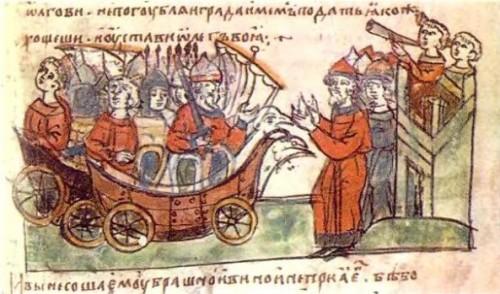 Князь Олег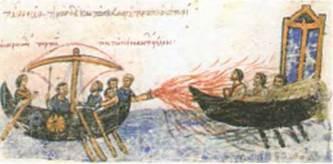 Князь Ігор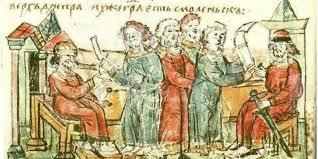 Князь Аскольд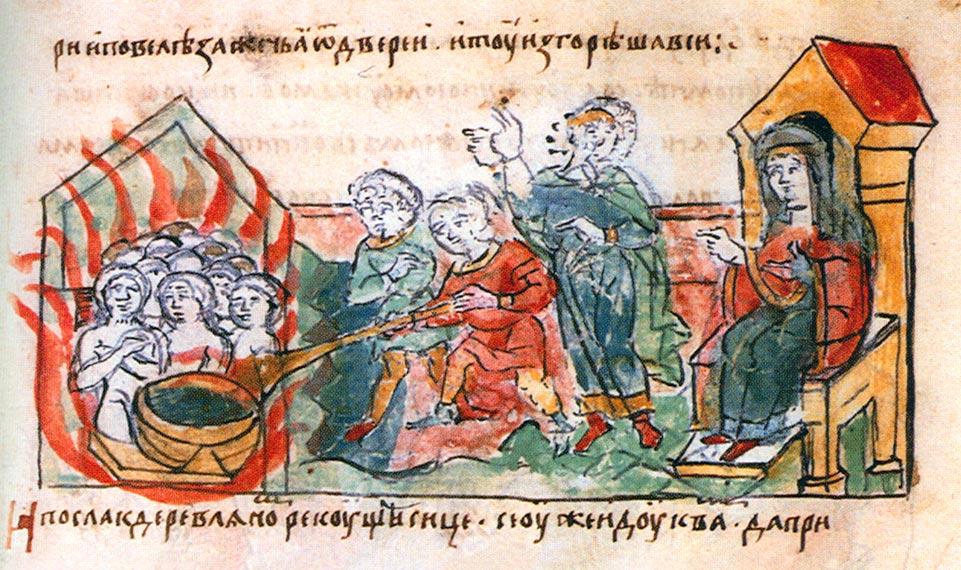 Княгиня Ольга